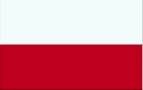 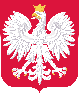 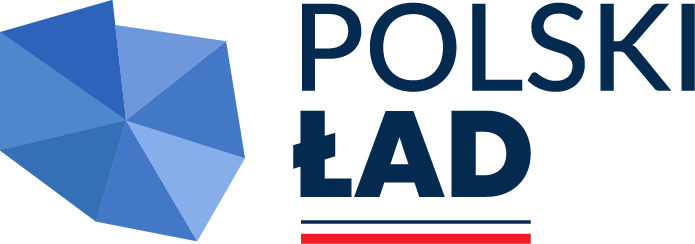 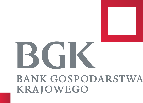 Załącznik Nr 1 do Umowy Nr ………………. z dnia …………….. 2022 r.Dane dotyczące stron umowyZAMAWIAJĄCYWYKONAWCAPełna nazwaAdres do korespondencjiadres poczty elektronicznejtelefon Nr rachunku bankowego 